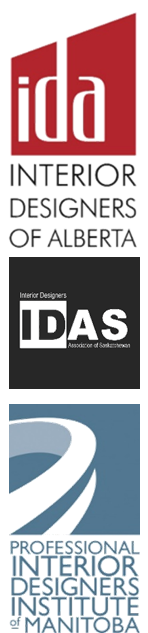 2019AWARDSEarly Bird Deadline: 12:00 PM, July 15, 2019Submission Deadline:12:00 PM, August 15, 2019Entry Fees:Early Bird - $150After July 15, 2019 - $250Winning Entries:Will be announced at an awards ceremony event on October 17, 2019 and featured on the IDA, PIDIM, & IDAS social networks.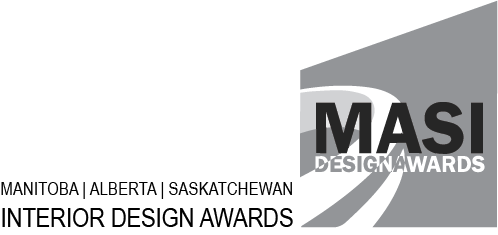 2019AWARDSEarly Bird Deadline: 12:00 PM, July 15, 2019Submission Deadline:12:00 PM, August 15, 2019Entry Fees:Early Bird - $150After July 15, 2019 - $250Winning Entries:Will be announced at an awards ceremony event on October 17, 2019 and featured on the IDA, PIDIM, & IDAS social networks.Eligibility: The competition is open to all Registered/Professional members of the IDA, PIDIM, & IDAS. Entries must be for work created and ready for occupancy between May 1, 2017 and April 30, 2019.Eligibility: The competition is open to all Registered/Professional members of the IDA, PIDIM, & IDAS. Entries must be for work created and ready for occupancy between May 1, 2017 and April 30, 2019.Eligibility: The competition is open to all Registered/Professional members of the IDA, PIDIM, & IDAS. Entries must be for work created and ready for occupancy between May 1, 2017 and April 30, 2019.Eligibility: The competition is open to all Registered/Professional members of the IDA, PIDIM, & IDAS. Entries must be for work created and ready for occupancy between May 1, 2017 and April 30, 2019.Eligibility: The competition is open to all Registered/Professional members of the IDA, PIDIM, & IDAS. Entries must be for work created and ready for occupancy between May 1, 2017 and April 30, 2019.Eligibility: The competition is open to all Registered/Professional members of the IDA, PIDIM, & IDAS. Entries must be for work created and ready for occupancy between May 1, 2017 and April 30, 2019.Eligibility: The competition is open to all Registered/Professional members of the IDA, PIDIM, & IDAS. Entries must be for work created and ready for occupancy between May 1, 2017 and April 30, 2019.Eligibility: The competition is open to all Registered/Professional members of the IDA, PIDIM, & IDAS. Entries must be for work created and ready for occupancy between May 1, 2017 and April 30, 2019.Eligibility: The competition is open to all Registered/Professional members of the IDA, PIDIM, & IDAS. Entries must be for work created and ready for occupancy between May 1, 2017 and April 30, 2019.Eligibility: The competition is open to all Registered/Professional members of the IDA, PIDIM, & IDAS. Entries must be for work created and ready for occupancy between May 1, 2017 and April 30, 2019.Eligibility: The competition is open to all Registered/Professional members of the IDA, PIDIM, & IDAS. Entries must be for work created and ready for occupancy between May 1, 2017 and April 30, 2019.Eligibility: The competition is open to all Registered/Professional members of the IDA, PIDIM, & IDAS. Entries must be for work created and ready for occupancy between May 1, 2017 and April 30, 2019.Eligibility: The competition is open to all Registered/Professional members of the IDA, PIDIM, & IDAS. Entries must be for work created and ready for occupancy between May 1, 2017 and April 30, 2019.Eligibility: The competition is open to all Registered/Professional members of the IDA, PIDIM, & IDAS. Entries must be for work created and ready for occupancy between May 1, 2017 and April 30, 2019.Eligibility: The competition is open to all Registered/Professional members of the IDA, PIDIM, & IDAS. Entries must be for work created and ready for occupancy between May 1, 2017 and April 30, 2019.Eligibility: The competition is open to all Registered/Professional members of the IDA, PIDIM, & IDAS. Entries must be for work created and ready for occupancy between May 1, 2017 and April 30, 2019.Eligibility: The competition is open to all Registered/Professional members of the IDA, PIDIM, & IDAS. Entries must be for work created and ready for occupancy between May 1, 2017 and April 30, 2019.Eligibility: The competition is open to all Registered/Professional members of the IDA, PIDIM, & IDAS. Entries must be for work created and ready for occupancy between May 1, 2017 and April 30, 2019.Eligibility: The competition is open to all Registered/Professional members of the IDA, PIDIM, & IDAS. Entries must be for work created and ready for occupancy between May 1, 2017 and April 30, 2019.Eligibility: The competition is open to all Registered/Professional members of the IDA, PIDIM, & IDAS. Entries must be for work created and ready for occupancy between May 1, 2017 and April 30, 2019.Eligibility: The competition is open to all Registered/Professional members of the IDA, PIDIM, & IDAS. Entries must be for work created and ready for occupancy between May 1, 2017 and April 30, 2019.Eligibility: The competition is open to all Registered/Professional members of the IDA, PIDIM, & IDAS. Entries must be for work created and ready for occupancy between May 1, 2017 and April 30, 2019.Eligibility: The competition is open to all Registered/Professional members of the IDA, PIDIM, & IDAS. Entries must be for work created and ready for occupancy between May 1, 2017 and April 30, 2019.Eligibility: The competition is open to all Registered/Professional members of the IDA, PIDIM, & IDAS. Entries must be for work created and ready for occupancy between May 1, 2017 and April 30, 2019.Eligibility: The competition is open to all Registered/Professional members of the IDA, PIDIM, & IDAS. Entries must be for work created and ready for occupancy between May 1, 2017 and April 30, 2019.Eligibility: The competition is open to all Registered/Professional members of the IDA, PIDIM, & IDAS. Entries must be for work created and ready for occupancy between May 1, 2017 and April 30, 2019.2019AWARDSEarly Bird Deadline: 12:00 PM, July 15, 2019Submission Deadline:12:00 PM, August 15, 2019Entry Fees:Early Bird - $150After July 15, 2019 - $250Winning Entries:Will be announced at an awards ceremony event on October 17, 2019 and featured on the IDA, PIDIM, & IDAS social networks.Categories:  Each entry may be submitted in only one of the following categories: Office over $80 per foot; Office under $80 per foot; Retail; Hospitality/Restaurant; Residential Renovations under $300 per foot; Residential Renovations over $300 per foot; Residential New Construction under $200 per foot; Residential New Construction over $200 per foot; Multi-Family Unit sell price under $450K; Multi-Family Unit sell price over $450K; Institutional/Health Care; Special Projects.  *Prices are for construction costs only and should not include furniture, fixtures, or consultant fees, and all projects include a minimum of 3 areas (i.e. not only a reception or kitchen). Entry Requirements: Complete the attached entry form to obtain your entry code(s). Upon receiving your entry code(s), you will be asked to submit a maximum 400-word statement describing each project, including its objectives, start-up and completion dates, and results & benefits achieved.  Make no reference to geographic location, designer(s), contractor(s), or client(s).  Please include in your submission a minimum of 2 and a maximum of 8 digital images of each entry for evaluation by the judges.  Provide a list of digital image numbers and specific descriptions of views and supplier(s) of materials, fixtures, and furnishings depicted.  Photographs and descriptions must make no reference to the client(s) orCategories:  Each entry may be submitted in only one of the following categories: Office over $80 per foot; Office under $80 per foot; Retail; Hospitality/Restaurant; Residential Renovations under $300 per foot; Residential Renovations over $300 per foot; Residential New Construction under $200 per foot; Residential New Construction over $200 per foot; Multi-Family Unit sell price under $450K; Multi-Family Unit sell price over $450K; Institutional/Health Care; Special Projects.  *Prices are for construction costs only and should not include furniture, fixtures, or consultant fees, and all projects include a minimum of 3 areas (i.e. not only a reception or kitchen). Entry Requirements: Complete the attached entry form to obtain your entry code(s). Upon receiving your entry code(s), you will be asked to submit a maximum 400-word statement describing each project, including its objectives, start-up and completion dates, and results & benefits achieved.  Make no reference to geographic location, designer(s), contractor(s), or client(s).  Please include in your submission a minimum of 2 and a maximum of 8 digital images of each entry for evaluation by the judges.  Provide a list of digital image numbers and specific descriptions of views and supplier(s) of materials, fixtures, and furnishings depicted.  Photographs and descriptions must make no reference to the client(s) orCategories:  Each entry may be submitted in only one of the following categories: Office over $80 per foot; Office under $80 per foot; Retail; Hospitality/Restaurant; Residential Renovations under $300 per foot; Residential Renovations over $300 per foot; Residential New Construction under $200 per foot; Residential New Construction over $200 per foot; Multi-Family Unit sell price under $450K; Multi-Family Unit sell price over $450K; Institutional/Health Care; Special Projects.  *Prices are for construction costs only and should not include furniture, fixtures, or consultant fees, and all projects include a minimum of 3 areas (i.e. not only a reception or kitchen). Entry Requirements: Complete the attached entry form to obtain your entry code(s). Upon receiving your entry code(s), you will be asked to submit a maximum 400-word statement describing each project, including its objectives, start-up and completion dates, and results & benefits achieved.  Make no reference to geographic location, designer(s), contractor(s), or client(s).  Please include in your submission a minimum of 2 and a maximum of 8 digital images of each entry for evaluation by the judges.  Provide a list of digital image numbers and specific descriptions of views and supplier(s) of materials, fixtures, and furnishings depicted.  Photographs and descriptions must make no reference to the client(s) orCategories:  Each entry may be submitted in only one of the following categories: Office over $80 per foot; Office under $80 per foot; Retail; Hospitality/Restaurant; Residential Renovations under $300 per foot; Residential Renovations over $300 per foot; Residential New Construction under $200 per foot; Residential New Construction over $200 per foot; Multi-Family Unit sell price under $450K; Multi-Family Unit sell price over $450K; Institutional/Health Care; Special Projects.  *Prices are for construction costs only and should not include furniture, fixtures, or consultant fees, and all projects include a minimum of 3 areas (i.e. not only a reception or kitchen). Entry Requirements: Complete the attached entry form to obtain your entry code(s). Upon receiving your entry code(s), you will be asked to submit a maximum 400-word statement describing each project, including its objectives, start-up and completion dates, and results & benefits achieved.  Make no reference to geographic location, designer(s), contractor(s), or client(s).  Please include in your submission a minimum of 2 and a maximum of 8 digital images of each entry for evaluation by the judges.  Provide a list of digital image numbers and specific descriptions of views and supplier(s) of materials, fixtures, and furnishings depicted.  Photographs and descriptions must make no reference to the client(s) orCategories:  Each entry may be submitted in only one of the following categories: Office over $80 per foot; Office under $80 per foot; Retail; Hospitality/Restaurant; Residential Renovations under $300 per foot; Residential Renovations over $300 per foot; Residential New Construction under $200 per foot; Residential New Construction over $200 per foot; Multi-Family Unit sell price under $450K; Multi-Family Unit sell price over $450K; Institutional/Health Care; Special Projects.  *Prices are for construction costs only and should not include furniture, fixtures, or consultant fees, and all projects include a minimum of 3 areas (i.e. not only a reception or kitchen). Entry Requirements: Complete the attached entry form to obtain your entry code(s). Upon receiving your entry code(s), you will be asked to submit a maximum 400-word statement describing each project, including its objectives, start-up and completion dates, and results & benefits achieved.  Make no reference to geographic location, designer(s), contractor(s), or client(s).  Please include in your submission a minimum of 2 and a maximum of 8 digital images of each entry for evaluation by the judges.  Provide a list of digital image numbers and specific descriptions of views and supplier(s) of materials, fixtures, and furnishings depicted.  Photographs and descriptions must make no reference to the client(s) orCategories:  Each entry may be submitted in only one of the following categories: Office over $80 per foot; Office under $80 per foot; Retail; Hospitality/Restaurant; Residential Renovations under $300 per foot; Residential Renovations over $300 per foot; Residential New Construction under $200 per foot; Residential New Construction over $200 per foot; Multi-Family Unit sell price under $450K; Multi-Family Unit sell price over $450K; Institutional/Health Care; Special Projects.  *Prices are for construction costs only and should not include furniture, fixtures, or consultant fees, and all projects include a minimum of 3 areas (i.e. not only a reception or kitchen). Entry Requirements: Complete the attached entry form to obtain your entry code(s). Upon receiving your entry code(s), you will be asked to submit a maximum 400-word statement describing each project, including its objectives, start-up and completion dates, and results & benefits achieved.  Make no reference to geographic location, designer(s), contractor(s), or client(s).  Please include in your submission a minimum of 2 and a maximum of 8 digital images of each entry for evaluation by the judges.  Provide a list of digital image numbers and specific descriptions of views and supplier(s) of materials, fixtures, and furnishings depicted.  Photographs and descriptions must make no reference to the client(s) orCategories:  Each entry may be submitted in only one of the following categories: Office over $80 per foot; Office under $80 per foot; Retail; Hospitality/Restaurant; Residential Renovations under $300 per foot; Residential Renovations over $300 per foot; Residential New Construction under $200 per foot; Residential New Construction over $200 per foot; Multi-Family Unit sell price under $450K; Multi-Family Unit sell price over $450K; Institutional/Health Care; Special Projects.  *Prices are for construction costs only and should not include furniture, fixtures, or consultant fees, and all projects include a minimum of 3 areas (i.e. not only a reception or kitchen). Entry Requirements: Complete the attached entry form to obtain your entry code(s). Upon receiving your entry code(s), you will be asked to submit a maximum 400-word statement describing each project, including its objectives, start-up and completion dates, and results & benefits achieved.  Make no reference to geographic location, designer(s), contractor(s), or client(s).  Please include in your submission a minimum of 2 and a maximum of 8 digital images of each entry for evaluation by the judges.  Provide a list of digital image numbers and specific descriptions of views and supplier(s) of materials, fixtures, and furnishings depicted.  Photographs and descriptions must make no reference to the client(s) orCategories:  Each entry may be submitted in only one of the following categories: Office over $80 per foot; Office under $80 per foot; Retail; Hospitality/Restaurant; Residential Renovations under $300 per foot; Residential Renovations over $300 per foot; Residential New Construction under $200 per foot; Residential New Construction over $200 per foot; Multi-Family Unit sell price under $450K; Multi-Family Unit sell price over $450K; Institutional/Health Care; Special Projects.  *Prices are for construction costs only and should not include furniture, fixtures, or consultant fees, and all projects include a minimum of 3 areas (i.e. not only a reception or kitchen). Entry Requirements: Complete the attached entry form to obtain your entry code(s). Upon receiving your entry code(s), you will be asked to submit a maximum 400-word statement describing each project, including its objectives, start-up and completion dates, and results & benefits achieved.  Make no reference to geographic location, designer(s), contractor(s), or client(s).  Please include in your submission a minimum of 2 and a maximum of 8 digital images of each entry for evaluation by the judges.  Provide a list of digital image numbers and specific descriptions of views and supplier(s) of materials, fixtures, and furnishings depicted.  Photographs and descriptions must make no reference to the client(s) orCategories:  Each entry may be submitted in only one of the following categories: Office over $80 per foot; Office under $80 per foot; Retail; Hospitality/Restaurant; Residential Renovations under $300 per foot; Residential Renovations over $300 per foot; Residential New Construction under $200 per foot; Residential New Construction over $200 per foot; Multi-Family Unit sell price under $450K; Multi-Family Unit sell price over $450K; Institutional/Health Care; Special Projects.  *Prices are for construction costs only and should not include furniture, fixtures, or consultant fees, and all projects include a minimum of 3 areas (i.e. not only a reception or kitchen). Entry Requirements: Complete the attached entry form to obtain your entry code(s). Upon receiving your entry code(s), you will be asked to submit a maximum 400-word statement describing each project, including its objectives, start-up and completion dates, and results & benefits achieved.  Make no reference to geographic location, designer(s), contractor(s), or client(s).  Please include in your submission a minimum of 2 and a maximum of 8 digital images of each entry for evaluation by the judges.  Provide a list of digital image numbers and specific descriptions of views and supplier(s) of materials, fixtures, and furnishings depicted.  Photographs and descriptions must make no reference to the client(s) orCategories:  Each entry may be submitted in only one of the following categories: Office over $80 per foot; Office under $80 per foot; Retail; Hospitality/Restaurant; Residential Renovations under $300 per foot; Residential Renovations over $300 per foot; Residential New Construction under $200 per foot; Residential New Construction over $200 per foot; Multi-Family Unit sell price under $450K; Multi-Family Unit sell price over $450K; Institutional/Health Care; Special Projects.  *Prices are for construction costs only and should not include furniture, fixtures, or consultant fees, and all projects include a minimum of 3 areas (i.e. not only a reception or kitchen). Entry Requirements: Complete the attached entry form to obtain your entry code(s). Upon receiving your entry code(s), you will be asked to submit a maximum 400-word statement describing each project, including its objectives, start-up and completion dates, and results & benefits achieved.  Make no reference to geographic location, designer(s), contractor(s), or client(s).  Please include in your submission a minimum of 2 and a maximum of 8 digital images of each entry for evaluation by the judges.  Provide a list of digital image numbers and specific descriptions of views and supplier(s) of materials, fixtures, and furnishings depicted.  Photographs and descriptions must make no reference to the client(s) orCategories:  Each entry may be submitted in only one of the following categories: Office over $80 per foot; Office under $80 per foot; Retail; Hospitality/Restaurant; Residential Renovations under $300 per foot; Residential Renovations over $300 per foot; Residential New Construction under $200 per foot; Residential New Construction over $200 per foot; Multi-Family Unit sell price under $450K; Multi-Family Unit sell price over $450K; Institutional/Health Care; Special Projects.  *Prices are for construction costs only and should not include furniture, fixtures, or consultant fees, and all projects include a minimum of 3 areas (i.e. not only a reception or kitchen). Entry Requirements: Complete the attached entry form to obtain your entry code(s). Upon receiving your entry code(s), you will be asked to submit a maximum 400-word statement describing each project, including its objectives, start-up and completion dates, and results & benefits achieved.  Make no reference to geographic location, designer(s), contractor(s), or client(s).  Please include in your submission a minimum of 2 and a maximum of 8 digital images of each entry for evaluation by the judges.  Provide a list of digital image numbers and specific descriptions of views and supplier(s) of materials, fixtures, and furnishings depicted.  Photographs and descriptions must make no reference to the client(s) ordesigner(s). All files must indicate the entry code and be sent digitally. Note: office categories MUST include images of non-public spaces in addition to reception, boardroom, etc. to represent the entire project. Copies of floor plans for project designs should be submitted in PDF format. All files submitted become the property of the MASI Design Awards and will not be returned. Entrants’ permit photographs, plans, and other details of their project(s) to be exhibited and displayed through all media and any other publicity as determined by the MASI Design Awards. Each entrant shall sign the photography waiver and confirm the proper, signed releases and/or clearances from owner, client, photographer, etc. for use of the photographs and digital images by MASI Design Awards are available upon request.  Judging: Judges are experienced members of the design community. Judging will be based on creativity and innovation. In each category, gold, silver, and bronze awards may be presented.  In the case of a tie, two awards will be given. An award may be withheld in any category if it is deemed that no entry merits an award. Decisions made by the panel of judges are final. Non-winners may still be featured on the IDA, PIDIM, & IDAS social networks.designer(s). All files must indicate the entry code and be sent digitally. Note: office categories MUST include images of non-public spaces in addition to reception, boardroom, etc. to represent the entire project. Copies of floor plans for project designs should be submitted in PDF format. All files submitted become the property of the MASI Design Awards and will not be returned. Entrants’ permit photographs, plans, and other details of their project(s) to be exhibited and displayed through all media and any other publicity as determined by the MASI Design Awards. Each entrant shall sign the photography waiver and confirm the proper, signed releases and/or clearances from owner, client, photographer, etc. for use of the photographs and digital images by MASI Design Awards are available upon request.  Judging: Judges are experienced members of the design community. Judging will be based on creativity and innovation. In each category, gold, silver, and bronze awards may be presented.  In the case of a tie, two awards will be given. An award may be withheld in any category if it is deemed that no entry merits an award. Decisions made by the panel of judges are final. Non-winners may still be featured on the IDA, PIDIM, & IDAS social networks.designer(s). All files must indicate the entry code and be sent digitally. Note: office categories MUST include images of non-public spaces in addition to reception, boardroom, etc. to represent the entire project. Copies of floor plans for project designs should be submitted in PDF format. All files submitted become the property of the MASI Design Awards and will not be returned. Entrants’ permit photographs, plans, and other details of their project(s) to be exhibited and displayed through all media and any other publicity as determined by the MASI Design Awards. Each entrant shall sign the photography waiver and confirm the proper, signed releases and/or clearances from owner, client, photographer, etc. for use of the photographs and digital images by MASI Design Awards are available upon request.  Judging: Judges are experienced members of the design community. Judging will be based on creativity and innovation. In each category, gold, silver, and bronze awards may be presented.  In the case of a tie, two awards will be given. An award may be withheld in any category if it is deemed that no entry merits an award. Decisions made by the panel of judges are final. Non-winners may still be featured on the IDA, PIDIM, & IDAS social networks.designer(s). All files must indicate the entry code and be sent digitally. Note: office categories MUST include images of non-public spaces in addition to reception, boardroom, etc. to represent the entire project. Copies of floor plans for project designs should be submitted in PDF format. All files submitted become the property of the MASI Design Awards and will not be returned. Entrants’ permit photographs, plans, and other details of their project(s) to be exhibited and displayed through all media and any other publicity as determined by the MASI Design Awards. Each entrant shall sign the photography waiver and confirm the proper, signed releases and/or clearances from owner, client, photographer, etc. for use of the photographs and digital images by MASI Design Awards are available upon request.  Judging: Judges are experienced members of the design community. Judging will be based on creativity and innovation. In each category, gold, silver, and bronze awards may be presented.  In the case of a tie, two awards will be given. An award may be withheld in any category if it is deemed that no entry merits an award. Decisions made by the panel of judges are final. Non-winners may still be featured on the IDA, PIDIM, & IDAS social networks.designer(s). All files must indicate the entry code and be sent digitally. Note: office categories MUST include images of non-public spaces in addition to reception, boardroom, etc. to represent the entire project. Copies of floor plans for project designs should be submitted in PDF format. All files submitted become the property of the MASI Design Awards and will not be returned. Entrants’ permit photographs, plans, and other details of their project(s) to be exhibited and displayed through all media and any other publicity as determined by the MASI Design Awards. Each entrant shall sign the photography waiver and confirm the proper, signed releases and/or clearances from owner, client, photographer, etc. for use of the photographs and digital images by MASI Design Awards are available upon request.  Judging: Judges are experienced members of the design community. Judging will be based on creativity and innovation. In each category, gold, silver, and bronze awards may be presented.  In the case of a tie, two awards will be given. An award may be withheld in any category if it is deemed that no entry merits an award. Decisions made by the panel of judges are final. Non-winners may still be featured on the IDA, PIDIM, & IDAS social networks.designer(s). All files must indicate the entry code and be sent digitally. Note: office categories MUST include images of non-public spaces in addition to reception, boardroom, etc. to represent the entire project. Copies of floor plans for project designs should be submitted in PDF format. All files submitted become the property of the MASI Design Awards and will not be returned. Entrants’ permit photographs, plans, and other details of their project(s) to be exhibited and displayed through all media and any other publicity as determined by the MASI Design Awards. Each entrant shall sign the photography waiver and confirm the proper, signed releases and/or clearances from owner, client, photographer, etc. for use of the photographs and digital images by MASI Design Awards are available upon request.  Judging: Judges are experienced members of the design community. Judging will be based on creativity and innovation. In each category, gold, silver, and bronze awards may be presented.  In the case of a tie, two awards will be given. An award may be withheld in any category if it is deemed that no entry merits an award. Decisions made by the panel of judges are final. Non-winners may still be featured on the IDA, PIDIM, & IDAS social networks.designer(s). All files must indicate the entry code and be sent digitally. Note: office categories MUST include images of non-public spaces in addition to reception, boardroom, etc. to represent the entire project. Copies of floor plans for project designs should be submitted in PDF format. All files submitted become the property of the MASI Design Awards and will not be returned. Entrants’ permit photographs, plans, and other details of their project(s) to be exhibited and displayed through all media and any other publicity as determined by the MASI Design Awards. Each entrant shall sign the photography waiver and confirm the proper, signed releases and/or clearances from owner, client, photographer, etc. for use of the photographs and digital images by MASI Design Awards are available upon request.  Judging: Judges are experienced members of the design community. Judging will be based on creativity and innovation. In each category, gold, silver, and bronze awards may be presented.  In the case of a tie, two awards will be given. An award may be withheld in any category if it is deemed that no entry merits an award. Decisions made by the panel of judges are final. Non-winners may still be featured on the IDA, PIDIM, & IDAS social networks.designer(s). All files must indicate the entry code and be sent digitally. Note: office categories MUST include images of non-public spaces in addition to reception, boardroom, etc. to represent the entire project. Copies of floor plans for project designs should be submitted in PDF format. All files submitted become the property of the MASI Design Awards and will not be returned. Entrants’ permit photographs, plans, and other details of their project(s) to be exhibited and displayed through all media and any other publicity as determined by the MASI Design Awards. Each entrant shall sign the photography waiver and confirm the proper, signed releases and/or clearances from owner, client, photographer, etc. for use of the photographs and digital images by MASI Design Awards are available upon request.  Judging: Judges are experienced members of the design community. Judging will be based on creativity and innovation. In each category, gold, silver, and bronze awards may be presented.  In the case of a tie, two awards will be given. An award may be withheld in any category if it is deemed that no entry merits an award. Decisions made by the panel of judges are final. Non-winners may still be featured on the IDA, PIDIM, & IDAS social networks.designer(s). All files must indicate the entry code and be sent digitally. Note: office categories MUST include images of non-public spaces in addition to reception, boardroom, etc. to represent the entire project. Copies of floor plans for project designs should be submitted in PDF format. All files submitted become the property of the MASI Design Awards and will not be returned. Entrants’ permit photographs, plans, and other details of their project(s) to be exhibited and displayed through all media and any other publicity as determined by the MASI Design Awards. Each entrant shall sign the photography waiver and confirm the proper, signed releases and/or clearances from owner, client, photographer, etc. for use of the photographs and digital images by MASI Design Awards are available upon request.  Judging: Judges are experienced members of the design community. Judging will be based on creativity and innovation. In each category, gold, silver, and bronze awards may be presented.  In the case of a tie, two awards will be given. An award may be withheld in any category if it is deemed that no entry merits an award. Decisions made by the panel of judges are final. Non-winners may still be featured on the IDA, PIDIM, & IDAS social networks.designer(s). All files must indicate the entry code and be sent digitally. Note: office categories MUST include images of non-public spaces in addition to reception, boardroom, etc. to represent the entire project. Copies of floor plans for project designs should be submitted in PDF format. All files submitted become the property of the MASI Design Awards and will not be returned. Entrants’ permit photographs, plans, and other details of their project(s) to be exhibited and displayed through all media and any other publicity as determined by the MASI Design Awards. Each entrant shall sign the photography waiver and confirm the proper, signed releases and/or clearances from owner, client, photographer, etc. for use of the photographs and digital images by MASI Design Awards are available upon request.  Judging: Judges are experienced members of the design community. Judging will be based on creativity and innovation. In each category, gold, silver, and bronze awards may be presented.  In the case of a tie, two awards will be given. An award may be withheld in any category if it is deemed that no entry merits an award. Decisions made by the panel of judges are final. Non-winners may still be featured on the IDA, PIDIM, & IDAS social networks.designer(s). All files must indicate the entry code and be sent digitally. Note: office categories MUST include images of non-public spaces in addition to reception, boardroom, etc. to represent the entire project. Copies of floor plans for project designs should be submitted in PDF format. All files submitted become the property of the MASI Design Awards and will not be returned. Entrants’ permit photographs, plans, and other details of their project(s) to be exhibited and displayed through all media and any other publicity as determined by the MASI Design Awards. Each entrant shall sign the photography waiver and confirm the proper, signed releases and/or clearances from owner, client, photographer, etc. for use of the photographs and digital images by MASI Design Awards are available upon request.  Judging: Judges are experienced members of the design community. Judging will be based on creativity and innovation. In each category, gold, silver, and bronze awards may be presented.  In the case of a tie, two awards will be given. An award may be withheld in any category if it is deemed that no entry merits an award. Decisions made by the panel of judges are final. Non-winners may still be featured on the IDA, PIDIM, & IDAS social networks.designer(s). All files must indicate the entry code and be sent digitally. Note: office categories MUST include images of non-public spaces in addition to reception, boardroom, etc. to represent the entire project. Copies of floor plans for project designs should be submitted in PDF format. All files submitted become the property of the MASI Design Awards and will not be returned. Entrants’ permit photographs, plans, and other details of their project(s) to be exhibited and displayed through all media and any other publicity as determined by the MASI Design Awards. Each entrant shall sign the photography waiver and confirm the proper, signed releases and/or clearances from owner, client, photographer, etc. for use of the photographs and digital images by MASI Design Awards are available upon request.  Judging: Judges are experienced members of the design community. Judging will be based on creativity and innovation. In each category, gold, silver, and bronze awards may be presented.  In the case of a tie, two awards will be given. An award may be withheld in any category if it is deemed that no entry merits an award. Decisions made by the panel of judges are final. Non-winners may still be featured on the IDA, PIDIM, & IDAS social networks.designer(s). All files must indicate the entry code and be sent digitally. Note: office categories MUST include images of non-public spaces in addition to reception, boardroom, etc. to represent the entire project. Copies of floor plans for project designs should be submitted in PDF format. All files submitted become the property of the MASI Design Awards and will not be returned. Entrants’ permit photographs, plans, and other details of their project(s) to be exhibited and displayed through all media and any other publicity as determined by the MASI Design Awards. Each entrant shall sign the photography waiver and confirm the proper, signed releases and/or clearances from owner, client, photographer, etc. for use of the photographs and digital images by MASI Design Awards are available upon request.  Judging: Judges are experienced members of the design community. Judging will be based on creativity and innovation. In each category, gold, silver, and bronze awards may be presented.  In the case of a tie, two awards will be given. An award may be withheld in any category if it is deemed that no entry merits an award. Decisions made by the panel of judges are final. Non-winners may still be featured on the IDA, PIDIM, & IDAS social networks.designer(s). All files must indicate the entry code and be sent digitally. Note: office categories MUST include images of non-public spaces in addition to reception, boardroom, etc. to represent the entire project. Copies of floor plans for project designs should be submitted in PDF format. All files submitted become the property of the MASI Design Awards and will not be returned. Entrants’ permit photographs, plans, and other details of their project(s) to be exhibited and displayed through all media and any other publicity as determined by the MASI Design Awards. Each entrant shall sign the photography waiver and confirm the proper, signed releases and/or clearances from owner, client, photographer, etc. for use of the photographs and digital images by MASI Design Awards are available upon request.  Judging: Judges are experienced members of the design community. Judging will be based on creativity and innovation. In each category, gold, silver, and bronze awards may be presented.  In the case of a tie, two awards will be given. An award may be withheld in any category if it is deemed that no entry merits an award. Decisions made by the panel of judges are final. Non-winners may still be featured on the IDA, PIDIM, & IDAS social networks.designer(s). All files must indicate the entry code and be sent digitally. Note: office categories MUST include images of non-public spaces in addition to reception, boardroom, etc. to represent the entire project. Copies of floor plans for project designs should be submitted in PDF format. All files submitted become the property of the MASI Design Awards and will not be returned. Entrants’ permit photographs, plans, and other details of their project(s) to be exhibited and displayed through all media and any other publicity as determined by the MASI Design Awards. Each entrant shall sign the photography waiver and confirm the proper, signed releases and/or clearances from owner, client, photographer, etc. for use of the photographs and digital images by MASI Design Awards are available upon request.  Judging: Judges are experienced members of the design community. Judging will be based on creativity and innovation. In each category, gold, silver, and bronze awards may be presented.  In the case of a tie, two awards will be given. An award may be withheld in any category if it is deemed that no entry merits an award. Decisions made by the panel of judges are final. Non-winners may still be featured on the IDA, PIDIM, & IDAS social networks.2019AWARDSEarly Bird Deadline: 12:00 PM, July 15, 2019Submission Deadline:12:00 PM, August 15, 2019Entry Fees:Early Bird - $150After July 15, 2019 - $250Winning Entries:Will be announced at an awards ceremony event on October 17, 2019 and featured on the IDA, PIDIM, & IDAS social networks.Entry FormEntry FormEntry FormEntry FormEntry FormEntry FormEntry FormEntry FormEntry FormEntry FormEntry FormEntry FormEntry FormEntry FormEntry FormEntry FormEntry FormEntry Form2019AWARDSEarly Bird Deadline: 12:00 PM, July 15, 2019Submission Deadline:12:00 PM, August 15, 2019Entry Fees:Early Bird - $150After July 15, 2019 - $250Winning Entries:Will be announced at an awards ceremony event on October 17, 2019 and featured on the IDA, PIDIM, & IDAS social networks.Important:  Should an award be received for the project submitted under the entry code(s) provided, it is essential that the requested information below be accurate.  The entrant shall be held solely responsible for said information. Important:  Should an award be received for the project submitted under the entry code(s) provided, it is essential that the requested information below be accurate.  The entrant shall be held solely responsible for said information. Important:  Should an award be received for the project submitted under the entry code(s) provided, it is essential that the requested information below be accurate.  The entrant shall be held solely responsible for said information. Important:  Should an award be received for the project submitted under the entry code(s) provided, it is essential that the requested information below be accurate.  The entrant shall be held solely responsible for said information. Important:  Should an award be received for the project submitted under the entry code(s) provided, it is essential that the requested information below be accurate.  The entrant shall be held solely responsible for said information. Important:  Should an award be received for the project submitted under the entry code(s) provided, it is essential that the requested information below be accurate.  The entrant shall be held solely responsible for said information. Important:  Should an award be received for the project submitted under the entry code(s) provided, it is essential that the requested information below be accurate.  The entrant shall be held solely responsible for said information. Important:  Should an award be received for the project submitted under the entry code(s) provided, it is essential that the requested information below be accurate.  The entrant shall be held solely responsible for said information. Important:  Should an award be received for the project submitted under the entry code(s) provided, it is essential that the requested information below be accurate.  The entrant shall be held solely responsible for said information. Important:  Should an award be received for the project submitted under the entry code(s) provided, it is essential that the requested information below be accurate.  The entrant shall be held solely responsible for said information. Important:  Should an award be received for the project submitted under the entry code(s) provided, it is essential that the requested information below be accurate.  The entrant shall be held solely responsible for said information. Important:  Should an award be received for the project submitted under the entry code(s) provided, it is essential that the requested information below be accurate.  The entrant shall be held solely responsible for said information. Important:  Should an award be received for the project submitted under the entry code(s) provided, it is essential that the requested information below be accurate.  The entrant shall be held solely responsible for said information. Important:  Should an award be received for the project submitted under the entry code(s) provided, it is essential that the requested information below be accurate.  The entrant shall be held solely responsible for said information. Important:  Should an award be received for the project submitted under the entry code(s) provided, it is essential that the requested information below be accurate.  The entrant shall be held solely responsible for said information. Important:  Should an award be received for the project submitted under the entry code(s) provided, it is essential that the requested information below be accurate.  The entrant shall be held solely responsible for said information. Important:  Should an award be received for the project submitted under the entry code(s) provided, it is essential that the requested information below be accurate.  The entrant shall be held solely responsible for said information. Important:  Should an award be received for the project submitted under the entry code(s) provided, it is essential that the requested information below be accurate.  The entrant shall be held solely responsible for said information. 2019AWARDSEarly Bird Deadline: 12:00 PM, July 15, 2019Submission Deadline:12:00 PM, August 15, 2019Entry Fees:Early Bird - $150After July 15, 2019 - $250Winning Entries:Will be announced at an awards ceremony event on October 17, 2019 and featured on the IDA, PIDIM, & IDAS social networks.Contact name for entry code(s):Contact name for entry code(s):Contact name for entry code(s):Contact name for entry code(s):Contact name for entry code(s):Contact name for entry code(s):2019AWARDSEarly Bird Deadline: 12:00 PM, July 15, 2019Submission Deadline:12:00 PM, August 15, 2019Entry Fees:Early Bird - $150After July 15, 2019 - $250Winning Entries:Will be announced at an awards ceremony event on October 17, 2019 and featured on the IDA, PIDIM, & IDAS social networks.Registered / Professional Member of: Registered / Professional Member of: Registered / Professional Member of: Registered / Professional Member of: Registered / Professional Member of: Registered / Professional Member of: Registered / Professional Member of: IDAIDAPIDIMPIDIMPIDIMPIDIMIDASIDASIDASIDASIDASIDASIDAS2019AWARDSEarly Bird Deadline: 12:00 PM, July 15, 2019Submission Deadline:12:00 PM, August 15, 2019Entry Fees:Early Bird - $150After July 15, 2019 - $250Winning Entries:Will be announced at an awards ceremony event on October 17, 2019 and featured on the IDA, PIDIM, & IDAS social networks.Organizational Role:Organizational Role:Organizational Role:Design Team LeadDesign Team LeadDesign Team LeadDesign Team LeadDesign Team LeadDesign Team LeadDesign Team LeadDesign Team LeadProject ManagerProject ManagerProject ManagerProject ManagerProject ManagerProject ManagerProject ManagerProject ManagerDesignerDesignerDesigner2019AWARDSEarly Bird Deadline: 12:00 PM, July 15, 2019Submission Deadline:12:00 PM, August 15, 2019Entry Fees:Early Bird - $150After July 15, 2019 - $250Winning Entries:Will be announced at an awards ceremony event on October 17, 2019 and featured on the IDA, PIDIM, & IDAS social networks.Name of Project:Name of Project:Name of Project:2019AWARDSEarly Bird Deadline: 12:00 PM, July 15, 2019Submission Deadline:12:00 PM, August 15, 2019Entry Fees:Early Bird - $150After July 15, 2019 - $250Winning Entries:Will be announced at an awards ceremony event on October 17, 2019 and featured on the IDA, PIDIM, & IDAS social networks.Design Firm:Design Firm:Design Firm:2019AWARDSEarly Bird Deadline: 12:00 PM, July 15, 2019Submission Deadline:12:00 PM, August 15, 2019Entry Fees:Early Bird - $150After July 15, 2019 - $250Winning Entries:Will be announced at an awards ceremony event on October 17, 2019 and featured on the IDA, PIDIM, & IDAS social networks.Address:Address:Address:2019AWARDSEarly Bird Deadline: 12:00 PM, July 15, 2019Submission Deadline:12:00 PM, August 15, 2019Entry Fees:Early Bird - $150After July 15, 2019 - $250Winning Entries:Will be announced at an awards ceremony event on October 17, 2019 and featured on the IDA, PIDIM, & IDAS social networks.City:City:Province:Province:Province:Province:Postal Code:Postal Code:Postal Code:Postal Code:Postal Code:Postal Code:2019AWARDSEarly Bird Deadline: 12:00 PM, July 15, 2019Submission Deadline:12:00 PM, August 15, 2019Entry Fees:Early Bird - $150After July 15, 2019 - $250Winning Entries:Will be announced at an awards ceremony event on October 17, 2019 and featured on the IDA, PIDIM, & IDAS social networks.Email:Email:Telephone:Telephone:Telephone:Telephone:2019AWARDSEarly Bird Deadline: 12:00 PM, July 15, 2019Submission Deadline:12:00 PM, August 15, 2019Entry Fees:Early Bird - $150After July 15, 2019 - $250Winning Entries:Will be announced at an awards ceremony event on October 17, 2019 and featured on the IDA, PIDIM, & IDAS social networks.2019AWARDSEarly Bird Deadline: 12:00 PM, July 15, 2019Submission Deadline:12:00 PM, August 15, 2019Entry Fees:Early Bird - $150After July 15, 2019 - $250Winning Entries:Will be announced at an awards ceremony event on October 17, 2019 and featured on the IDA, PIDIM, & IDAS social networks.Total number of entry codes requested:Total number of entry codes requested:Total number of entry codes requested:2019AWARDSEarly Bird Deadline: 12:00 PM, July 15, 2019Submission Deadline:12:00 PM, August 15, 2019Entry Fees:Early Bird - $150After July 15, 2019 - $250Winning Entries:Will be announced at an awards ceremony event on October 17, 2019 and featured on the IDA, PIDIM, & IDAS social networks.Early Bird EntriesEarly Bird EntriesEarly Bird EntriesEarly Bird Entriesx $150.00 =x $150.00 =x $150.00 =x $150.00 =x $150.00 =x $150.00 =x $150.00 =x $150.00 =2019AWARDSEarly Bird Deadline: 12:00 PM, July 15, 2019Submission Deadline:12:00 PM, August 15, 2019Entry Fees:Early Bird - $150After July 15, 2019 - $250Winning Entries:Will be announced at an awards ceremony event on October 17, 2019 and featured on the IDA, PIDIM, & IDAS social networks.Entries After July 15Entries After July 15Entries After July 15Entries After July 15x $250.00 = x $250.00 = x $250.00 = x $250.00 = x $250.00 = x $250.00 = x $250.00 = x $250.00 = 2019AWARDSEarly Bird Deadline: 12:00 PM, July 15, 2019Submission Deadline:12:00 PM, August 15, 2019Entry Fees:Early Bird - $150After July 15, 2019 - $250Winning Entries:Will be announced at an awards ceremony event on October 17, 2019 and featured on the IDA, PIDIM, & IDAS social networks.5 % GST =5 % GST =5 % GST =5 % GST =5 % GST =5 % GST =5 % GST =5 % GST =5 % GST =5 % GST =5 % GST =5 % GST =2019AWARDSEarly Bird Deadline: 12:00 PM, July 15, 2019Submission Deadline:12:00 PM, August 15, 2019Entry Fees:Early Bird - $150After July 15, 2019 - $250Winning Entries:Will be announced at an awards ceremony event on October 17, 2019 and featured on the IDA, PIDIM, & IDAS social networks.Total Amount = Total Amount = Total Amount = Total Amount = Total Amount = Total Amount = Total Amount = Total Amount = Total Amount = Total Amount = Total Amount = Total Amount = 2019AWARDSEarly Bird Deadline: 12:00 PM, July 15, 2019Submission Deadline:12:00 PM, August 15, 2019Entry Fees:Early Bird - $150After July 15, 2019 - $250Winning Entries:Will be announced at an awards ceremony event on October 17, 2019 and featured on the IDA, PIDIM, & IDAS social networks.We regret there will be no refunds for unused entry codesWe regret there will be no refunds for unused entry codesWe regret there will be no refunds for unused entry codesWe regret there will be no refunds for unused entry codesWe regret there will be no refunds for unused entry codesWe regret there will be no refunds for unused entry codesWe regret there will be no refunds for unused entry codesWe regret there will be no refunds for unused entry codesWe regret there will be no refunds for unused entry codesWe regret there will be no refunds for unused entry codesWe regret there will be no refunds for unused entry codesWe regret there will be no refunds for unused entry codesWe regret there will be no refunds for unused entry codesWe regret there will be no refunds for unused entry codesWe regret there will be no refunds for unused entry codesWe regret there will be no refunds for unused entry codesWe regret there will be no refunds for unused entry codesWe regret there will be no refunds for unused entry codesWe regret there will be no refunds for unused entry codesWe regret there will be no refunds for unused entry codesWe regret there will be no refunds for unused entry codesWe regret there will be no refunds for unused entry codesWe regret there will be no refunds for unused entry codesWe regret there will be no refunds for unused entry codesWe regret there will be no refunds for unused entry codesWe regret there will be no refunds for unused entry codes2019AWARDSEarly Bird Deadline: 12:00 PM, July 15, 2019Submission Deadline:12:00 PM, August 15, 2019Entry Fees:Early Bird - $150After July 15, 2019 - $250Winning Entries:Will be announced at an awards ceremony event on October 17, 2019 and featured on the IDA, PIDIM, & IDAS social networks.Payment Method:Payment Method:Payment Method:Cheque #:Cheque #:Cheque #:Cheque #:Cheque #:2019AWARDSEarly Bird Deadline: 12:00 PM, July 15, 2019Submission Deadline:12:00 PM, August 15, 2019Entry Fees:Early Bird - $150After July 15, 2019 - $250Winning Entries:Will be announced at an awards ceremony event on October 17, 2019 and featured on the IDA, PIDIM, & IDAS social networks.Please make cheque payable to: 
The Professional Interior Designers Institute of Manitoba
2nd Floor, 137 Bannatyne Avenue East
Winnipeg, Manitoba R3B 0R3 
Please make cheque payable to: 
The Professional Interior Designers Institute of Manitoba
2nd Floor, 137 Bannatyne Avenue East
Winnipeg, Manitoba R3B 0R3 
Please make cheque payable to: 
The Professional Interior Designers Institute of Manitoba
2nd Floor, 137 Bannatyne Avenue East
Winnipeg, Manitoba R3B 0R3 
Please make cheque payable to: 
The Professional Interior Designers Institute of Manitoba
2nd Floor, 137 Bannatyne Avenue East
Winnipeg, Manitoba R3B 0R3 
Please make cheque payable to: 
The Professional Interior Designers Institute of Manitoba
2nd Floor, 137 Bannatyne Avenue East
Winnipeg, Manitoba R3B 0R3 
Please make cheque payable to: 
The Professional Interior Designers Institute of Manitoba
2nd Floor, 137 Bannatyne Avenue East
Winnipeg, Manitoba R3B 0R3 
Please make cheque payable to: 
The Professional Interior Designers Institute of Manitoba
2nd Floor, 137 Bannatyne Avenue East
Winnipeg, Manitoba R3B 0R3 
Please make cheque payable to: 
The Professional Interior Designers Institute of Manitoba
2nd Floor, 137 Bannatyne Avenue East
Winnipeg, Manitoba R3B 0R3 
Please make cheque payable to: 
The Professional Interior Designers Institute of Manitoba
2nd Floor, 137 Bannatyne Avenue East
Winnipeg, Manitoba R3B 0R3 
Please make cheque payable to: 
The Professional Interior Designers Institute of Manitoba
2nd Floor, 137 Bannatyne Avenue East
Winnipeg, Manitoba R3B 0R3 
Please make cheque payable to: 
The Professional Interior Designers Institute of Manitoba
2nd Floor, 137 Bannatyne Avenue East
Winnipeg, Manitoba R3B 0R3 
Please make cheque payable to: 
The Professional Interior Designers Institute of Manitoba
2nd Floor, 137 Bannatyne Avenue East
Winnipeg, Manitoba R3B 0R3 
Please make cheque payable to: 
The Professional Interior Designers Institute of Manitoba
2nd Floor, 137 Bannatyne Avenue East
Winnipeg, Manitoba R3B 0R3 
Please make cheque payable to: 
The Professional Interior Designers Institute of Manitoba
2nd Floor, 137 Bannatyne Avenue East
Winnipeg, Manitoba R3B 0R3 
Please make cheque payable to: 
The Professional Interior Designers Institute of Manitoba
2nd Floor, 137 Bannatyne Avenue East
Winnipeg, Manitoba R3B 0R3 
Please make cheque payable to: 
The Professional Interior Designers Institute of Manitoba
2nd Floor, 137 Bannatyne Avenue East
Winnipeg, Manitoba R3B 0R3 
Please make cheque payable to: 
The Professional Interior Designers Institute of Manitoba
2nd Floor, 137 Bannatyne Avenue East
Winnipeg, Manitoba R3B 0R3 
Please make cheque payable to: 
The Professional Interior Designers Institute of Manitoba
2nd Floor, 137 Bannatyne Avenue East
Winnipeg, Manitoba R3B 0R3 
Please make cheque payable to: 
The Professional Interior Designers Institute of Manitoba
2nd Floor, 137 Bannatyne Avenue East
Winnipeg, Manitoba R3B 0R3 
Please make cheque payable to: 
The Professional Interior Designers Institute of Manitoba
2nd Floor, 137 Bannatyne Avenue East
Winnipeg, Manitoba R3B 0R3 
Please make cheque payable to: 
The Professional Interior Designers Institute of Manitoba
2nd Floor, 137 Bannatyne Avenue East
Winnipeg, Manitoba R3B 0R3 
Please make cheque payable to: 
The Professional Interior Designers Institute of Manitoba
2nd Floor, 137 Bannatyne Avenue East
Winnipeg, Manitoba R3B 0R3 
2019AWARDSEarly Bird Deadline: 12:00 PM, July 15, 2019Submission Deadline:12:00 PM, August 15, 2019Entry Fees:Early Bird - $150After July 15, 2019 - $250Winning Entries:Will be announced at an awards ceremony event on October 17, 2019 and featured on the IDA, PIDIM, & IDAS social networks.Credit CardCredit CardCredit CardCredit CardCredit CardCredit CardCredit CardCredit CardCredit CardCredit CardCredit CardCredit CardCredit CardCredit CardCredit CardCredit CardCredit CardCredit CardCredit CardCredit CardCredit CardCredit Card2019AWARDSEarly Bird Deadline: 12:00 PM, July 15, 2019Submission Deadline:12:00 PM, August 15, 2019Entry Fees:Early Bird - $150After July 15, 2019 - $250Winning Entries:Will be announced at an awards ceremony event on October 17, 2019 and featured on the IDA, PIDIM, & IDAS social networks.For Credit Card payments, please contact office@pidim.ca For Credit Card payments, please contact office@pidim.ca For Credit Card payments, please contact office@pidim.ca For Credit Card payments, please contact office@pidim.ca For Credit Card payments, please contact office@pidim.ca For Credit Card payments, please contact office@pidim.ca For Credit Card payments, please contact office@pidim.ca For Credit Card payments, please contact office@pidim.ca For Credit Card payments, please contact office@pidim.ca For Credit Card payments, please contact office@pidim.ca For Credit Card payments, please contact office@pidim.ca For Credit Card payments, please contact office@pidim.ca For Credit Card payments, please contact office@pidim.ca For Credit Card payments, please contact office@pidim.ca For Credit Card payments, please contact office@pidim.ca For Credit Card payments, please contact office@pidim.ca For Credit Card payments, please contact office@pidim.ca For Credit Card payments, please contact office@pidim.ca For Credit Card payments, please contact office@pidim.ca For Credit Card payments, please contact office@pidim.ca For Credit Card payments, please contact office@pidim.ca For Credit Card payments, please contact office@pidim.ca For Credit Card payments, please contact office@pidim.ca 2019AWARDSEarly Bird Deadline: 12:00 PM, July 15, 2019Submission Deadline:12:00 PM, August 15, 2019Entry Fees:Early Bird - $150After July 15, 2019 - $250Winning Entries:Will be announced at an awards ceremony event on October 17, 2019 and featured on the IDA, PIDIM, & IDAS social networks.Please submit completed entry form to masi@pidim.ca Please submit completed entry form to masi@pidim.ca Please submit completed entry form to masi@pidim.ca Please submit completed entry form to masi@pidim.ca Please submit completed entry form to masi@pidim.ca Please submit completed entry form to masi@pidim.ca Please submit completed entry form to masi@pidim.ca Please submit completed entry form to masi@pidim.ca Please submit completed entry form to masi@pidim.ca Please submit completed entry form to masi@pidim.ca Please submit completed entry form to masi@pidim.ca Please submit completed entry form to masi@pidim.ca Please submit completed entry form to masi@pidim.ca Please submit completed entry form to masi@pidim.ca Please submit completed entry form to masi@pidim.ca Please submit completed entry form to masi@pidim.ca Please submit completed entry form to masi@pidim.ca Please submit completed entry form to masi@pidim.ca Please submit completed entry form to masi@pidim.ca Please submit completed entry form to masi@pidim.ca Please submit completed entry form to masi@pidim.ca Please submit completed entry form to masi@pidim.ca Please submit completed entry form to masi@pidim.ca Please submit completed entry form to masi@pidim.ca Please submit completed entry form to masi@pidim.ca Please submit completed entry form to masi@pidim.ca 